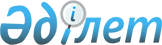 "Мемлекеттік материалдық резервтің дебиторлық берешегін есептен шығару қағидасын бекіту туралы" Қазақстан Республикасы Үкіметінің 2010 жылғы 10 қарашадағы № 1184 қаулысының күші жойылды деп тану туралыҚазақстан Республикасы Үкіметінің 2016 жылғы 31 наурыздағы № 166 қаулысы

      Қазақстан Республикасының Үкіметі ҚАУЛЫ ЕТЕДІ:



      1. «Мемлекеттік материалдық резервтің дебиторлық берешегін есептен шығару қағидасын бекіту туралы» Қазақстан Республикасы Үкіметінің 2010 жылғы 10 қарашадағы № 1184 қаулысының күші жойылды деп танылсын.



      2. Осы қаулы қол қойылған күнінен бастап қолданысқа енгізіледі.      Қазақстан Республикасының

      Премьер-Министрі                                    К.Мәсімов
					© 2012. Қазақстан Республикасы Әділет министрлігінің «Қазақстан Республикасының Заңнама және құқықтық ақпарат институты» ШЖҚ РМК
				